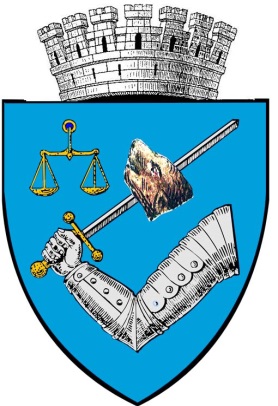 MUNICIPIUL TÂRGU MUREŞROMÂNIA – 540026 Târgu Mureş, Piaţa Victoriei nr. 3Tel: 00-40-265-268.330Fax: 00-40-265-269.571e-mail: secretar@tirgumures.ro www.tirgumures.ro Nr.   27.522  din  20 mai   2020    Data publicării pe site: 20.05.2020A N U N ȚÎn conformitate cu prevederile art. 7 Legii nr. 52/2003, privind transparenţa decizională în administraţia publică, republicată, se aduce la cunoştinţa publică următorul proiect de act normativ:„Proiect de hotărâre privind  alocarea unor sume din bugetul local pentru bursă de merit pentru elevii care învață în învățământ preuniversitar de stat din Municipiul Tîrgu Mureș”	Proiectul de hotărâre, mai sus amintit, cu documentaţia de bază poate fi consultat:       pe pagina de internet a instituţiei Municipiului Târgu Mureş  www.tirgumures.ro/Administraţia locală/Consiliul Local/Transparenţă Decizională (acte normative)         la sediul instituţiei,  P-ţa Victoriei, nr.3 (panoul de afişaj)      proiectul de act normativ se poate obține în copie, pe bază de cerere depusă la Serviciul Relaţii cu publicul 	Propunerile, sugestiile, opiniile cu valoare de recomandare privind proiectul de act normativ supus consultării publice se pot depune până la data de  30  mai  2020   pe baza formularului de colectare de recomandări:1.      la Registratura instituției din Târgu Mureş, P-ţa Victoriei, nr.3;2.      ca mesaj în format electronic la adresa de e-mail infopublic@tirgumures.roFormularul de recomandări poate fi descărcat de pe pagina de internet a instituției, www.tirgumures.ro/Administraţia locală/Consiliu Local/ Transparenţă Decizională (acte normative)/Formular de recomandări sau poate fi ridicat de la sediul instituției: P-ţa Victoriei, nr.3, camera 13 – Serviciul Relaţii cu publicul. 	Materialele transmise vor purta mențiunea: Propuneri privind dezbaterea publică referitoare la proiectul de act normativ: ”Proiect de hotărâre  privind  alocarea unor sume din bugetul local pentru bursă de merit pentru elevii care învață în învățământ preuniversitar de stat din Municipiul Tîrgu Mureș”Propunerile trimise vor fi publicate pe pagina de internet a Municipiului Târgu Mureş www.tirgumures.ro /Administraţia locală/Consiliu local/ Transparenţă Decizională (acte normative)/Propuneri,sugestii,opinii cu valoare de recomandare	Pentru cei interesați există și posibilitatea organizării unei întâlniri în care să se dezbată public proiectele de acte normative, în cazul în care acest lucru este cerut în scris de către o asociație legal constituită sau de către o asociație legal constituită sau de către o altă autoritate publică până la data de  30  mai 2020. 	Pentru informații suplimentare vă stăm la dispoziție la telefon 0265.269571.  p. Secretar  General al  Municipiului  Târgu Mureş,Director executiv D.J.C.A.A.P.L.                                                          Buculei Dianora-Monica                                                                                                                                       Întocmit,ROMÂNIA								   JUDEȚUL MUREȘCONSILIUL LOCAL MUNICIPAL TÂRGU MUREȘ       Nr.  27.316  din 19 mai 2020 		Referat  de  aprobareprivind alocarea unor sume din bugetul local pentru bursă de merit pentru elevii care învață în învățământ preuniversitar de stat din Municipiul Tîrgu MureșȚinând cont de: prevederile art. 82 alin. 1 şi alin. 2 din Legea nr. 1/2011 privind Legea educației naționale(1) Elevii de la cursurile cu frecvență din învățământul preuniversitar de stat pot beneficia de burse de performanță, de burse de merit, de burse de studiu și de burse de ajutor social.     (2) Cuantumul unei burse acordate din sumele defalcate din unele venituri ale bugetului de stat și numărul acestora se stabilesc anual prin hotărâre a consiliului local.    Scopul nostru este ca elevii ambițioși să fie recompensați prin oferirea unor burse regulate pentru cei care au obținut o medie anuală peste 8,50 și nota 10 la purtare în anul școlar anterior.Solicităm alocarea unei sume mai mare decât în anul trecut pentru a acoperi elevii din Târgu-Mureș, încurajând astfel elevii să acorde mai multă atenție învățării și înțelegerii materiei școlare. Acest sistem a devenit un succes și în alte orașe, precum Cluj-Napoca și Miercurea Ciuc, și suntem siguri că educația din Târgu-Mureș poate deveni mai eficientă cu ajutorul unei burse consistente.Considerăm că această inițiativă este benefică atît pentru elevi cât și pentru părinți. Astfel elevul este motivat să invețe, să aibe rezultate cât mai bune, astfel va crește în spiritul competițional. Dar nu în ultimul rând este și un ajutor financiar pentru părinți.                       Inițiatorii:jrs. Kovács Lajos - AlpárBiró Csaba Szilveszter	*Actele administrative sunt hotărârile de Consiliu Local care intră în vigoare şi produc efecte juridice după îndeplinirea condițiilorprevăzute de art. 129, art.139 din O.U.G. nr. 57/2019 privind Codul administrativROMÂNIA                                         	 (nu produce efecte juridice)* JUDEȚUL MUREȘCONSILIUL LOCAL MUNICIPAL TÂRGU MUREȘ       Inițiator,       Consilier localjrs. Kovács Lajos - AlpárBiró Csaba Szilveszter                                  H O T Ă R Â R E A     nr. _____din ____________________ 2020privind alocarea unor sume din bugetul local pentru bursa de merit pentru elevii care învață în învățământ preuniversitar de stat din Municipiul Tîrgu MuresConsiliul local municipal Tîrgu Mureş, întrunit în şedinţă ordinară de lucru,	  Văzând Referatul de aprobare nr. 27.316 din 19 mai 2020 prezentat de domnii consilieri Biró Csaba Szilveszter și Kovács Lajos-Alpár, privind alocarea unor sume din bugetul local pentru bursa de merit pentru elevii care învață în învățământ preuniversitar din Municipiul Tîrgu Mures,În conformitate cu prevederile:LEGE Nr. 1/2011 din 5 ianuarie 2011 Legea educaţiei naţionale ORDIN Nr. 5576/2011 din 7 octombrie 2011 privind aprobarea Criteriilor generale de acordare a burselor elevilor din învăţământul preuniversitar de stat Art. 129 alin. (1), alin. (4), art. 136 alin. (10), art. 139 alin. (1), art. 196 alin. (1) lit. a) și ale art. 243. alin (1) lit. a) din OUG nr. 57/2019 privind Codul administrativ.H o t ă r ă ș t e :Art. 1.  Se aprobă acordarea de burse de merit pentru elevii din învățământul preuniversitar de stat de pe raza Municipiului Tîrgu Mureș, pentru anul școlar 2019-2020.Art. 2. Bursele de merit se vor acorda în conformitatea cu criteriile generale de acordare prevăzute în Ordinul nr. 5.576/2011. Art. 3. Direcția școli va cuantifica numărul de burse de merit care se pot acorda, pe baza situațiilor prezentate de conducerile fiecărei unități de învățământ, iar cuantumului bursei de merit se stabilește la 100 de lei/lună/elev și burse de performanță se stabilește la 500 de lei/lună/elev din gimnaziu și liceu.Art. 4. Cu ducerea la îndeplinire a prevederilor prezentei hotărâri se încredințează Executivul Municipiului Tîrgu Mureș prin Direcția Școlii și Direcția Economică.Art. 5. În conformitate cu prevederile art. 19 alin 1 lit. e din Legea  nr. 340/2004, republicată, privind instituția prefectului și art. 3 alin. 1 din Legea nr.  554/2004, Legea contenciosului administrativ, prezenta Hotărâre se înaintează Prefectului Județului Mureș pentru exercitarea controlului de legalitate.              Viză de legalitate,p. Secretar general al Municipiului Târgu Mureș         Buculei Dianora-Monica*Actele administrative sunt hotărârile de Consiliu Local care intră în vigoare şi produc efecte juridice după îndeplinirea condițiilorprevăzute de art. 129, art.139 din O.U.G. nr. 57/2019 privind Codul administrativ